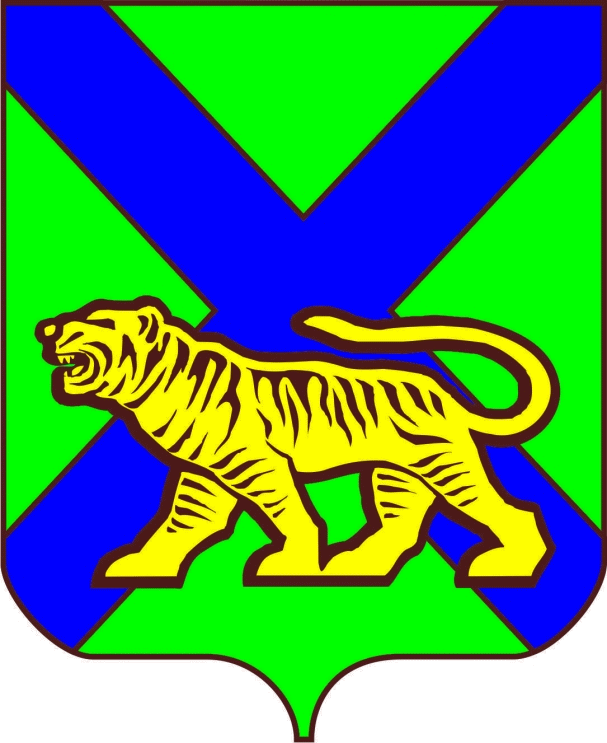 ТЕРРИТОРИАЛЬНАЯ ИЗБИРАТЕЛЬНАЯ КОМИССИЯ ГОРОДА СПАССКА - ДАЛЬНЕГОРЕШЕНИЕг. Спасск-ДальнийРассмотрев поступившие в территориальную избирательную комиссию города Спасска - Дальнего предложения по кандидатурам для назначения членов участковых избирательных комиссий с правом решающего голоса в участковые избирательные комиссии избирательных участков,  № 2601-2631, , образованных на территории городского округа Спасск - Дальний, руководствуясь пунктом 3 статьи 27 Федерального закона «Об основных гарантиях избирательных прав и права на участие в референдуме граждан Российской Федерации», Методическими рекомендациями о порядке формирования территориальных избирательных комиссий, избирательных комиссий муниципальных образований, окружных и участковых избирательных комиссий, утвержденных постановлением Центральной избирательной комиссии Российской Федерации от 17 февраля 2010 № 192/1337-5, территориальная избирательная комиссия города Спасска - Дальнего     РЕШИЛА:1. Определить численный состав членов участковых избирательных комиссий с правом решающего голоса избирательных участков,  № 2601-2631,  образованных на территории городского округа Спасск - Дальний , согласно приложению.2. Разместить настоящее решение на официальном сайте Избирательной комиссии Приморского края в информационно-телекоммуникационной сети «Интернет»3. Разместить настоящее решение на официальном сайте администрации городского округа Спасск - Дальний  в информационно-телекоммуникационной сети Интернет в разделе «Территориальная избирательная комиссия».Председатель комиссии                                                                      И П. Белик.Секретарь заседания                                                                            Е.А. Москалец  Приложение к решению территориальной избирательной комиссии  города Спасска – Дальнего 96/ 463Численный состав членов участковых избирательных комиссий с правом решающего голоса избирательных участков,  с № 2601-2631,  образованных на территории городского округа Спасск - Дальний  30.06.202396/463Об определении численного состава членов участковых избирательных комиссий с правом решающего голоса избирательных участков,  № 2601-2631,  образованных на территории городского округа Спасск - Дальний Номер избирательного участкаЧисло избирателей, зарегистрированных по избирательному участку(на 01.01.2023) Число членов УИК с правом решающего голоса260113601126021386112603243626041391112605931926064637260715511226085727260914351126101506122611876926121637122613567726145637261510791126162696261781792618281626192116262015591126211441122622137512262316071226241391122625237626261655122627 1531122628533726291162112630887926318799